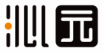 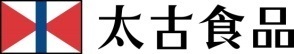 重庆新沁园工厂 安保服务 招标招标文件招 标 人： 重庆新沁园食品有限公司       招标日期：     2023  年  5  月  19 日第一部分  招 标 文 件     依据《中华人民共和国招标投标法》第一章第三条第一款规定：“公共事业等关系社会公共利益、公众安全的项目”必须进行招标和《中华人民共和国政府采购法》第一章第二条规定：“各级国家机关、事业单位和团队组织，使用财政性资金采购的服务行为”必须采取招标投标方法采购的规定，现将“重庆新沁园食品有限公司-供应链管理部”（以下简称“新沁园”）安保服务项目通过文件招标公示如下：招标文件概述项目名称：重庆新沁园食品有限公司工厂安保服务招标投标截止时间：2023年6月1日开标时间：2023年6月6日评标、开标地点：重庆新沁园食品有限公司白市驿工厂 中标通知：由重庆新沁园食品有限公司供应链管理部招标评审组通知中标单位，开标后三天内不通知的单位为非中标单位，不另行通知。投标书要求：投标人提交的投标书，须按照“新沁园”提供的招标书样品，认真填写（如有改动需加盖单位公章），负责人签字、加盖公章并密封后，按指定时间呈交“新沁园”项目招投标评审组。联系人：郑世劲联系电话：13983381906本次采购招标的单位、项目等简介采购招标单位：重庆新沁园食品有限公司沁园烘焙成立于1989年，是中国西南地区一家大型面包连锁企业。2016年3月，沁园成为太古食品旗下全资控股企业。沁园烘焙在重庆、贵州、四川等地拥有近600家门店和2000多名员工，销售收入、门店数量和市场占有率均处于西南地区领先水平。总部在重庆市九龙坡区华润广场A座，供应链中心位于重庆西部国际涉农物流园区，占地面积超过3万平方米，采用先进技术装备和自动化的供应链管理系统，生产烘焙产品及冷品半成品，除此以外还分别在成都和贵阳有设立分公司，协助供应链中心完成地方的生产和配送。负责人：综合管理部周关华招标范围：为“新沁园”工厂的安全保卫执勤和监控消防服务。服务面积约为3.8万㎡。项目位置：重庆市九龙坡区锦驿路5号1幢。服务期限为一年：自2023年6月25日起，至2024年6月24日止。安保人员具体岗位和人员数量：由投标方依据实地安全保卫服务需要，在拟定安保服务方案中提出。本次招标活动的依据     本次招标依据《中华人民共和国政府采购法》《中华人民共和国招投标法》等国家相关法律法规进行。选定本次投标对象的方式和要求采用邀请招标的方式选定本次投标对象。投标方不得将整体管理责任转让和转包第三方。投标方应按照国家及重庆市有关规定与保安服务人员签订劳动合同，保障保安服务人员基本权益；被邀请投标单位应具备的资质条件：依据中华人民共和国法律规定设立，独立法人企业；在重庆市公安局备案登记的合法保安服务公司或市属保安服务总公司直属分公司,注册资本不少于人民币2000万元(含2000万),在册员工不少于500人；公司成立时间在3年（含3年）以上；具有与招标保安服务项目相适应的管理、技术力量和保安队伍，有严格的管理及检查考核制度。（招标方要对保安队伍进行预先审查）；具有组织编制投标文件的能力；具有独立承担民事责任的能力；具有良好的商业信誉和健全的财务会计制度；具有履行合同所必需的设备和专业技术能力；具有依法缴纳税收和社会保障资金的良好记录；参加此项投标活动前三年内，在经营活动中没有违法记录；在以往安保活动中无不良记录、无负面社会影响；投标人应遵守有关的国家法律、法令和条例；符合法律法规和招标方规定的其它条件。投标人应具备的服务质量条件投标方应提供“新沁园”厂区保安人员12名,监控室消防人员（持证）3名以上（每天三班人员）。投标方应根据招标方的要求制定具体的人员编制服务方案，派驻人员在服务过程中，如需更换，应征得招标人同意；该服务项目时间要求：24小时/天，每周7天，全年365天不间断安保服务；保安人员要求：年龄在18-45岁，身高（平均）在1.70cm以上，具备初、高中以上文化程度；经重庆市保安服务总公司培训机构培训合格（持证上岗），有较好的语言能力、表达能力，能独立履行保安工作职能，有30%以上保安员为复员退伍军人或从事保安工作一年以上人员；配备的保安队队长应从事保安工作2年以上，复员专业军人或具有1年以上保安管理工作经验，具有较好的语言、文字表达能力和一定的沟通、协调、组织、指挥能力；投标方应根据项目区域划分、规模大小按级别配置保安队长；并按照安保人员1:1.2的备选比例供招标方选择；提供安保服务后，除正常休假人员外，确保不缺人不缺岗；保安员上岗时，着统一的保安服装，深色鞋子，佩戴统一的保安标志，持有保安人员工作证件；夜间需要至少两次以上的巡视工作，以水、电、宿舍为主并有相关记录及巡点部位签到记录；保安员要热爱本职工作，认真履行职责，终于职守，在紧急关头能够挺身而出，保护职工安全；保安员要遵守和执行保安行业制度及工厂有关制度；保安员没有认真履行职责，发现一次警告，发现两次书面发整改通知，发现三次按保安员月服务费的10%扣除服务费；在保安服务过程中，因保安人员过失，造成工厂财产丢失的，由提供保安服务的公司负责及赔偿。招标保安服务项目的范围、指导价、质量标准招标的保安服务范围：工厂外围区域包括宿舍、车库和食堂、生产更衣室等的人防（门卫、巡逻、守护）服务，整个厂区的技防（消防监控室）服务，投标方也可以根据自身情况，增加服务项目。并确保三分之二的不在岗人员作为机动备勤，以应对各类突发事件，按招标方要求做好防火、防盗、防破坏、防灾害等工作，为“新沁园”工厂的生产、办公、会议、住宿、接待等提供安全、有序的保障。指导价：根据服务要求，不低于市场正常薪资水平。招标的保安服务质量标准：按《保安服务操作规程与质量控制》现场勘探投标人在领取招标书时应对本项目场地和周围环境进行踏勘，以获取有关准备投标文件和签署合同所需要的资料和信息。投标人据此做出的判断和决策，由投标人自行负责。经招标人允许和事先统一安排，投标人及其代表方能踏勘现场。招标人原则上仅按本须知统一规定的时间安排一次现场踏勘，不再单独或分别组织任何一个投标人进行现场踏勘。投标人不得因此使招标人蒙受损失，并承担踏勘现场所发生的自身费用，以及由于自身行为所造成人员伤亡、财产损失的后果及责任，各投标人也可派代表参加。招标、投标、评标、定标和公布的方式招标采用公开招标方式，由“新沁园”招投标项目部发出招标文件邀请。投标合格的投标人投标人必须是本文第四条第二款规定的保安企业；投标方不得直接或间接地与采购方负责本次招标活动相关人员有任何关联；只有参加合法正规的投标程序参加投标活动，才为有效，任何以其它形式参加的投标为无效。投标文件的编制投标人应按照招标文件规定的投标书格式、内容填写，投标书必须内容齐全，自己清楚，不得涂改，否则无效。投标文件一经投送原则上不予退回，如有单位需要此文件存档，需经过“新沁园”招投标项目部复印后，双方签字盖章后有效。投标费用投标人应承担所有参加投标活动有关的费用，不论投标的结果如何，采购人无义务和责任承担投标人支付的费用。投标书密封投标人应将投标书加盖单位公章和法定代表人（企业负责人）签字后，密封呈交。投标书应于本招标文件概述规定的投标时间、地点和方式呈交招标单位，提前或延迟都将视为投标无效。评标  由招标方组成的评审委员会，进行现场开标、记标、评标。定标 评标综合情况报“新沁园”招投标项目部上级主管部门研究决定后，由“新沁园”招投标项目部通知中标单位结果。“新沁园”招投标项目部与中标保安企业签订2023-2024年度保安服务合同。评标原则总则本评标原则仅适用于“新沁园”保安服务项目的评定。根据国家有关规定为使本次招标工作公开、公平、公证、科学、质优、价优，特制定本评标原则。评标原则公开、公平、公正、质优、价优、科学投标、评标过程中，投标人不得向评审组成员或招标方从事招标行为人进行影响公正问题的咨询，不得进行影响评标结果的一切活动，否则视为违反廉正招标行为。招标单位不向未中标人解释不中标理由，不退还投标书。在投标、评标过程中，如有投标人串通投标或联合故意抬高投标价或出现其他不正当行为，招标人有权终止其招投标活动。依据《采购法》第一章第十二条规定，各参与招标的保安企业，如认为采购人员及相关人员与其它保安企业有利害关系的，可以申请其回避。各投标方如对招标活动事项有疑问的，可以提出询问，招标人应及时给予回复。各投标方如认为招标过程和中标、成交结果使自己的权益受到了损害或以不合理的条件对参与方实行差别待遇或者歧视待遇的，可向政府采购监督管理部门投诉。评标程序、打分办法及评分标准评标准备：评委熟悉招标文件。评委认真仔细阅读投标文件并对投标文件进行初审，而后就有关问题要求投标人做出必要的澄清、说明，按照招标文件中规定的评标方法和标准，对初审合格的投标文件进行商务和技术评估，综合比较与评价并进行独立打分，推荐中标候选供应商名单并编写评标报告。1.招标文件的初审依据法律法规和招标文件的规定，对投标文件进行资格性和符合性审查；2.综合比较与评价并进行独立打分按照招标文件中规定的评标方法和标准，对初审合格的投标文件进行商务和技术评估，综合比较与评价并进行独立打分。3.推荐中标候选供应商每位评委在审阅投标资料的基础上，对各投标单位进行综合打分。最后汇总所有评委的分数，求出每个投标单位的平均分并排序。排名第一的投标人推荐为预中标人。排名第二的为备选中标人。4.编写评标报告评分标准评分标准（满分100分）第二部分  投标文件的编制一、投标文件的组成1.1 投标文件由投标函、商务部分和品质部分三部分组成；1.2 投标函主要包含下列内容：投标函（综合说明）；法定代表人资格证明书；法定代表人授权委托书；企业基本情况表；投标人营业执照；投标人资质证书；投标保安服务许可证；投标消防员证；财务年报、资产负债表；1.3 投标文件商务部分主要包含下列内容：投标报价以及报价说明（报价均为不含税价格）；安保人员配置及服务方案；投标报价   安保队伍     成本分析表（有需提供）；1.4 投标文件品质部分主要包含下列内容：行为规范符合我司  质量部  质量要求；其他需要提供的资料1.5 投标须仔细阅读招标文件所有的内容，按招标文件的要求提供投标文件，并保证所提供全部资料的真实性，以使其投标对招标做出实质性响应，否则，其投标可被拒绝。二、投标人资格证明文件2.1 投标人必须提交证明其有资格和能力履行合同的文件，作为投标文件的一部分： 法定代表人资格证明书； 法定代表人授权委托书； 企业基本情况表； 投标人营业执照复印件； 投标人资质证书复印件； 近三年类似规模的业绩证明；2.2 投标文件的格式、装订、密封和标志2.2.1 投标文件格式要求按照招标文件提供的招标文件格式编写投标书（后附）；2.2.2 投标文件的装订：商务标和技术标装订成册，装订方式为“胶装”。投标文件按照3-4份装入一个包装袋内密封，在包装袋封面注明 “投标文件”,投标文件各册应具有相应的标识。2.2.3 投标文件的密封：投标文件外封袋的开口处及骑缝处应加盖公章；2.2.4投标人应遵守中国的有关法律、法规和规章的规定。 2.2.5本项目不接受联合体投标。  注：投标人提交以上文件或证明的所有复印件应是最新（有效）、清晰、加盖持有者的公章，并注明“与原件一致”，原件备查。  2.2.6 招标人在招标期间发出的答疑纪要和其他补充修改函件，均是招标文件的组成部分，对投标人起约束作用。第三部分  投标书格式一、封面二、投标函1．企业基本情况表；2．投标人营业执照；原件备查3．投标人质量管理体系认证、环境管理体系认证、职业健康安全管理体系认证证书复印件；原件备查4．投标保安服务许可证；原件备查5．投标消防员证；三、法定代表人资格证明书或授权委托书（原件）四、服务承诺书五、商务文件：1．2020-2022年财务审计报告（复印件）原件备查2．过去三年投标人完成的类似规模的案例及证明文件（合作合同的首页和尾页）原件备查3．企业基本情况表；4．信用中国5．特殊工作工时制批复文件6．企业信用六、报价文件：1．报价清单2．安保人员配置及服务方案3．报价均为不含税报价七、技术文件：1．服务方案2．突发事件处置八、其它以上提到“原件备查”的相关资质、证件、文件等需要投标方在开标方现场提供投 标 文 件     项目名称：                                投标人：                              （盖章）    法人代表：                            （盖章）日    期：                            投 标 函致：                 （招标人名称）1、根据已收到的                   的招标文件 ，遵照《中华人民共和国招标投标法》的规定，我单位经详细研究上述招标文件的投标须知、质量要求和其他有关文件后，我方完全无任何附加条件，承认招标文件中各项条款，我方愿意按照招标文件中各项条款的要求，以                 （方案）的投标报价。  2、一旦我方中标，我方保证在接到中标通知后的      日内按照招标方的要求，进行试样送货以确认最终品质。 3、我方的其他优惠条件：                                  4、我方同意在招标文件中规定的投标有效期内，本投标文件始终对我方有约束力且随时可能按此投标文件中标。5、除非另外达成协议并生效，你方的中标通知书和本投标文件将构成约束我们双方的合同。法定代理人（签字盖章）：             公司名称（盖章）：地   址：                               日  期：法定代表人资格证明书单位名称：地    址：姓    名：性    别：年    龄：职    务：系                   的法人代表，为                 项目签署上述的投标文件、签署合同和处理与之有关的一切事物。特此证明投标人（盖章）：日期：注：后附法定代表人的身份证复印件授权委托书（如有授权时）本授权委托书声明：我            （姓名）系              （投标人名称 ）的法定代表人，现授权委托                （单位名称）的           （姓名）为我公司代理人，以本公司的名义参加                 （招标人）的                         的投标活动。代理人在开标、评标、合同谈判过程中所签署的一切文件和处理与之有关的一切事务，我均予以承认。代理人无转委托权，特此证明。代理人：        性别：         年龄：单  位:          部门:          职务：投标人：（盖章）法定代表人：（签字、盖章）日 期 ：      年   月   日注：后附法定代表人及委托代理人的身份证复印件服务承诺书贵司合作项目展示（最近2年，月结算款项＞10万元人民币）《保安人员行为规范》1 着装1.1除不宜或者不需要着保安制服的情形外，在工作时间必须着保安制服。因私外出时应着便服。1.2保安制服不准与便服混穿，不同季节的保安制服不准混穿。1.3着保安制服应干净整洁，不准披衣、敞怀、挽袖、卷裤腿、歪戴帽子、穿拖鞋或赤足。
2 仪容仪表
2.1 执勤时要仪表端庄，精神饱满。
2.2 男性保安员不准留长发、大鬓角和胡须，女性保安员发辫不得过肩。2.3 不得纹身，不得染发、染指甲，不得化浓妆、戴首饰。
3 礼节
3.1 在下列场合行举手礼。
1) 执勤交接班时。
2) 纠正违章时。
3) 开发商、政府部门人员进入，甲方领导视察、检查工作时。
3.2 在参加集会、大型活动奏国歌、升国旗时，要自行立正并行注目礼。
3.3 对日常接触的上级领导可以不行举手礼。
4 举止
4.1 精神饱满，姿态端正，动作规范，举止文明。
4.2着装工作执勤时，不准袖手或将手插入衣兜。不准搭肩、挽臂、边走边吸烟、吃东西、嘻笑打闹。不准随地吐痰、乱扔废弃物。
4.3要自觉遵守公共秩序和社会公德。要尊重少数民族的风俗习惯。
5 语言
5.1 在工作中使用语言要简洁准确、文明规范。接触客户时，说话要和气，使用“你好、请、您、对不起、谢谢、再见”等文明用语。要注意称谓的使用。
5.2 执勤时应讲普通话或上海话。
6 岗位纪律
6.1 严格在法律规定的范围内开展保安服务工作，不得超越职责权限。
6.2 严格履行岗位职责，不做与保安服务无关的事情。
6.3不准刁难客户、来访人员。
6.4 不准脱岗、空岗、睡岗，不准迟到、早退。
6.5 遵守规章制度，不准随意打听、记录、传播物业服务中心内部事项。
6.6 未经允许不准动用客户单位物品和接受客户单位赠送的礼品。
6.7 有重要情况要妥善处置并及时上报。不准迟报、漏报、瞒报。
6.8 要认真填写值班记录，做好交接班工作。
6.9 要爱护公物。
7 卫生
7.1 要自觉维护环境卫生，保持执勤区域整齐清洁。
1）地面无烟头、无痰迹、无纸屑。2）门窗洁净，玻璃明亮。
3）工具、记录、用品摆放整齐，统一规范。
4）不准私自张贴、悬挂图片项目主管（签字/日期）：                        公司专项经理（签字/日期）：                                                                                                  外包方确认（签字/日期）：序号评分因素评分说明标准分值最终得分1资质审查文件营业执照、保安服务许可证、质量管理体系认证证书、环境管理体系认证证书、职业健康安全管理体系认证证书等，缺少一项扣2分，最低0分102企业信用AAA级信用等级证书、AAA级诚信经营示范单位、诚信供应商、重服务守信用单位、重质量守信用单位证书，有1个证书得1分，最高5分53特殊工时工作制有特殊工作工时制的批复文件得3分34投标报价综合评分法中的价格分统一采用低价优先法计算，即满足招标文件要求且投标价格最低的投标报价为评标基准价，其价格分为满分40分。其他投标人的价格分统一按照下列公式计算：投标报价得分=(评标基准价／投标报价)×40405服务方案服务流程规范及要求、项目配置物品及服务承诺等项基本达到招标要求，可行性一般,人员年龄结构相对合理、人员岗位配置较合理，经验一般，得5分；服务流程规范及要求、项目配置物品及服务承诺等项能够达到招标要求，可行性较好,人员年龄结构合理、人员分配合理，得10分；服务流程规范及要求、项目配置物品及服务承诺等项高于招标要求，可行性好，人员素质高，经验丰富，最高得15分155服务方案突发事件处置预案及流程方案详细得5分，一般得2分，较差得0分56注册资金投标方注册资金不少于2000万，≥2000万得5分，＜2000万得0分57近三年财务状况财务状况良好，营业收入达2000万以上的得1分，每增加1000万加1分，最高3分；提供近三年的审计报告，提供一年审计报告得1分，最高3分68经营情况承诺经营情况承诺中，以下情形以“信用中国”网站查询为准：未被列入失信被执行人名单库；未被列入失信惩戒对象；未被列入政府采购不良行为记录；未被列入严重拖欠农民工工资失信主体；未被列入重大税收违法案件当事人名单；得5分59近三年相关业绩（附合同）投标人正在履约业绩（不含住宅），单个服务项目合同金额200万以上，得2分，最多得6分。6总得分：100总得分：100总得分：100总得分：100总得分：100投标人承诺内容：                  投标人法定代表人签字：                 日期：    年   月   日承诺内容：                  投标人法定代表人签字：                 日期：    年   月   日《外包保安服务质量考核表》《外包保安服务质量考核表》《外包保安服务质量考核表》《外包保安服务质量考核表》《外包保安服务质量考核表》《外包保安服务质量考核表》《外包保安服务质量考核表》《外包保安服务质量考核表》《外包保安服务质量考核表》《外包保安服务质量考核表》项目主管、经理月检            经理、总监夜检               公司专项经理抽检 项目主管、经理月检            经理、总监夜检               公司专项经理抽检 项目主管、经理月检            经理、总监夜检               公司专项经理抽检 项目主管、经理月检            经理、总监夜检               公司专项经理抽检 序号考核项目考核项目考核评分标准及扣分细则满分得分得分得分得分扣分原因1仪容仪表仪容仪表统一规范着装，精神饱满，站姿、坐姿符合规范。发现着装不规范、精神状态差、站姿坐姿不规范，每人每次扣5分。52行为规范行为规范遵守保安人员行为规范。发现语言不规范、有不文明行为等，每人每次扣6分。53劳动纪律劳动纪律遵守岗位纪律、遵守各级规章制度，无缺岗现象。发现迟到、早退、脱岗、睡岗、聚众聊天等违反劳动纪律、违反规章制度的情况，每人每次扣5分，缺岗每人每天扣5分。104持证上岗持证上岗确保监控等岗位持证上岗。发现无证或证书失效等，每人每次扣5分。55岗位工作岗位工作完成各岗位工作职责，服从工作安排。发现岗位工作未完成，消极怠工、推诿责任、玩忽职守、不服从上级工作安排的，每人每次扣5分。206工作记录工作记录保证及时真实完整。发现记录漏记、不记或记录不整洁的，一次扣2分，发现作假记录的，一次扣5分。107工具器材工具器材正常使用、保持清洁。发现不爱护工具器材或人为损坏的，发现1次扣1分。58工作场所工作场所保持整洁有序安全。发现脏乱差的一次扣1分，发现有安全隐患的，一次扣3分。59业户满意业户满意保证业户满意。发生业户有效投诉的，一次扣5分。1010应急响应应急响应突发事件处置及时、合理、规范。未及时、合理、规范处置的不得分。1011例会培训例会培训每班例会，按时培训、演练。无故未参加班会、培训、演练的，每人每次扣2分。512巡检管理巡检管理外包方区域经理到现场每月巡检2次，外包方保安队长每日巡检3次（包括夜检），及时处置违纪违规行为，巡检、处置有记录。未按时巡检的每次扣3分，未及时处置的每次扣5分。10考核得分考核得分考核得分100